A LEAD Teacher uses the PLT process to:A HIGHLY ACCOMPLISHED Teacher uses the PLT process to: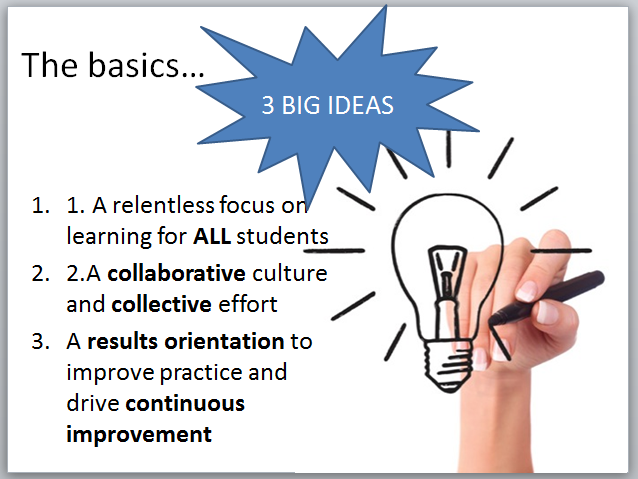 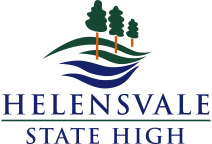 A PROFICIENT Teacher uses the PLT process to: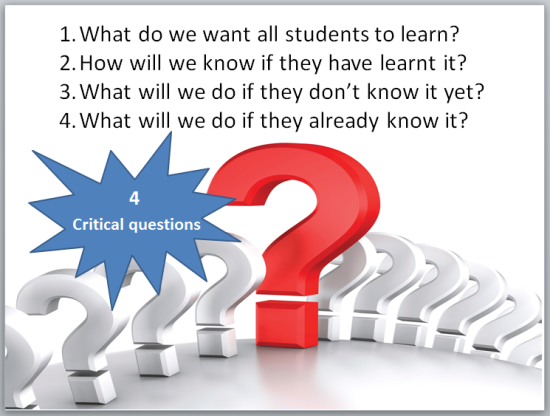                                     A Graduate  Teacher uses the PLT process to: